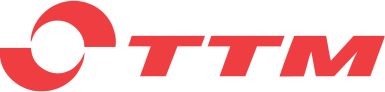 Exempel på beskrivningstext uppställd enligt AMA VVS & Kyl 19Avser följande produkter:
Noxygen C650, undertrycksavgasare för system med temperaturer ned till 0⁰CPSF.1421 UndertrycksavgasareNoxygen C650 för avlägsnande av löst och fri luft i vätskesystem, fabrikat TTM Energiprodukter AB 
Undertrycksavgasare i PN10 för systemtryck i anslutningspunkten upp till 5 bar, komplett med elektronisk styrenhet för automatisk drift av både snabbavgasning och underhållsavgasning. Undertrycksavgasaren skall vara försedd med ljuddämpande brandsäker kåpa, visuell indikering av avlägsnad gas och förberedd för anslutning till DUC.Undertrycksavgasaren skall vara CE-märkt och uppfylla krav inom Maskindirektivet samt konstruktions- och säkerhetskrav enligt LVD EN 610101-1. Vidare skall undertrycksavgasaren kunna installeras i störningskänsliga miljöer genom att uppfylla kraven på elektromagnetisk kompatibilitet enligt EN 55014-1, EN 55014-2, EN 61000-6-2:2005+C1:2005, EN 61000-3-2:2014, EN 61000-3-3:2013På tilloppsledningen till undertrycksavgasaren förkopplas ett kombinerat magnetit och partikelfilter TTM MAG 76 till skydd för systemet och undertrycksavgasaren.Kapacitet:		Avgasad vätska 135 l/h 
Medietemperatur:	0 - +70⁰C
Tillåtna vätskor:	Vatten samt etanol, propylen-/etylenglykol upp till 30 volym %
Skyddsklass:		IP 44
Energiförbrukning:	2,6 kWh/dygn vid snabbavgasnings drift
		0,1 kWh/dygn vid underhållsdriftNoxygen ska vara utrustad med:
Magnetit- och partikelfilter TTM MAG 76.		(Tillval)
Stålomspunna slangar 1,5 m för anslutning mot systemet 	(Tillval)InformationFör system där temperaturen är lägre än 0⁰C ska TTM Noxygen F650 användas.TTM hjälper gärna till med produktval och utformning av beskrivningstext, 
kontakta oss på 0480-41 77 40 eller info@ttmenergi.se.